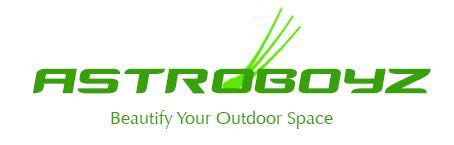 OUR 8 & 10 YEAR WARRANTY / GUARANTEE ON ALL ASTRO GRASSTHE ‘THORESBY’ & ‘SHERWOOD’ GRASS HAVE AN 8 YEAR GUARANTEE FOR UV STABILITY & COLOUR FASTNESS.THE ‘NEWSTEAD’, ‘RUFFORD’, ‘CLUMBER’, ‘WOODTHORPE’, ‘MEADOWS’, ‘FOREST’ & ‘RUSHCLIFFE’ & All THE NAMGRASS RANGE HAVE A 10 YEAR GUARANTEE FOR UV STABILITY & COLOUR FASTNESSWhat’s included in this warranty:The colour of the grass fibres will not noticeably change, though maybe subject to a variance of +/-10% from the standard original colour.The average pile anchorage (tuftlock) of the product will not reduce by more than 25% from its original value.The latex backing will not rot (abnormal wear / abnormal ageing)Resistance of the carpet against normal weather influences.Resistance of the carpet against rotting under normal conditions.The ASTRO GRASS warranty shall be valid, provided that the following conditions have been respected:The surface is only used for the application that it is designed for and not used for different purposes in general..The surface has been used in accordance with the instructions for use (appropriate footwear (no spikes), not used during frost < -15°C etc.).The infill (When applicable) is in accordance with the standard infill procedure (rotational brush only used during installation, use of rounded and siliceous sand, etc.).The secondary products (glues, adhesive tapes, sand, rubber granules, etc.) are used according to the recommendations of ASTRO BOYZ or the manufacturer’s recommendations only.The cleaning and maintenance of the artificial grass carpet is in accordance with the standard maintenance procedures: Clean ONLY with warm water or from standard hose pipe and soft brush, not using any chemicals other than those supplied and or recommended by ASTRO BOYZ and or the manufacturers of the said Astro Grass.Email: astroturfboyz@gmail.com		      Tel: 07470 414625		             Web: www.astroboyz.co.ukAddress: Studio 5 Marsh Court, 668 Bath Road, Taplow, Berkshire, SL60NZWARRANTY / GUARANTEEA claim cannot be under the warranty(i) to products used for any purpose other than sports fields or courts or landscape garden, patios, flat roofs.(ii) to any damage caused during or on account of improper handling, storing, transportation, installation or repairs unless the improper conducts are committed and agreed by ASTRO BOYZ or by the manufacturers, or(iii) to the extent that any defect or damage is caused by:Damage caused by wild animals or domestic pets.Post fibrillation after or during installation for purposes other than to get the infill materials in place; or failure to properly maintain, protect or repair the products.Colour fade or other damage caused by reflection of sun on glass onto the product.Ground movement or subsidence.Tree Root Growth or any other horticultural external influence.Deficiencies on the sub-base and/or its surrounding area.Wear or abrasion caused by inappropriate sub-base.Any reaction to the product caused by infill materials.Use of improper footwear or sports equipment.The surface being used for the purpose other than that for which it was designed and installed.Damaged caused by inappropriate cleaning methods or materials.Use of inappropriate cleaning chemicals, herbicides or pesticides.Accidents, vandalism, burns, cuts, or neglect. Including spillage of chemical substances, cigarettes, fire, coalForces majeure or other conditions beyond the reasonable control.All ASTRO GRASS products are subject to normal wear and tear.In addition to the factors mentioned above, wear and tear depends on, without limitation, the intensity of use of the product. High traffic may cause the yarn to flatten or change direction.! The warranty only refers to the material damage to the artificial grass carpet itself, and relates exclusively to possible repair or partial or complete replacement of the artificial grass carpet, as required by the circumstances.! Any product repairs or replacements performed under the terms of this warranty shall not lead to any extension whatsoever of the warranty.! This warranty has been put in place to ensure maximum peace of mind for our purchasers and guarantees that if our Installation or bespoke manufacturers products are found to be faulty we will either repair or replace the effective area. For the purposes of clarification the following aspects are covered by the warranty:FITTING has a warranty of up to 18 months (If there are any faults noticed after installation has been completed) and the ASTRO GRASS for the period of 8/ 10 years (Dependent on the Astro Grass Type from date of installation)Email: astroturfboyz@gmail.com		      Tel: 07470 414625		             Web: www.astroboyz.co.ukAddress: Studio 5 Marsh Court, 668 Bath Road, Taplow, Berkshire, SL60NZ